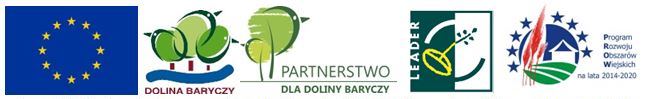 Załącznik nr 1 do Uchwał nr XXII//23Zarządu Stowarzyszenia Lokalnej Grupy Działania„Partnerstwo dla Doliny Baryczy”z dnia .2023 r.Fiszka projektowa nr PROW/OW/2023/18dotycząca operacji własnej LGDWnioskodawcaStowarzyszenie Lokalnej Grupy Działania „Partnerstwo dla Doliny Baryczy”Stowarzyszenie Lokalnej Grupy Działania „Partnerstwo dla Doliny Baryczy”Stowarzyszenie Lokalnej Grupy Działania „Partnerstwo dla Doliny Baryczy”Stowarzyszenie Lokalnej Grupy Działania „Partnerstwo dla Doliny Baryczy”Nazwa operacji własnej LGDMiędzygminny plan adaptacji do zmian klimatu na terenie Doliny BaryczyMiędzygminny plan adaptacji do zmian klimatu na terenie Doliny BaryczyMiędzygminny plan adaptacji do zmian klimatu na terenie Doliny BaryczyMiędzygminny plan adaptacji do zmian klimatu na terenie Doliny BaryczyPlanowany koszt całkowity operacji własnej LGD (w złotych)Koszty kwalifikowalne operacji własnej LGD (w złotych)Koszty kwalifikowalne operacji własnej LGD (w złotych)Koszty kwalifikowalne operacji własnej LGD (w złotych)Koszty niekwalifikowalne operacji własnej LGD (w złotych)Koszt całkowity 
 Wsparcie  do kwoty ,00 zł  (100%) Wkład własny 0,00 zł Wsparcie  do kwoty ,00 zł  (100%) Wkład własny 0,00 zł Wsparcie  do kwoty ,00 zł  (100%) Wkład własny 0,00 zł Koszty niekwalifikowane 0,00 złPlanowany termin realizacji operacji własnej LGDmarzec – czerwiec 2023 marzec – czerwiec 2023 marzec – czerwiec 2023 marzec – czerwiec 2023 Wymienienie wydatków planowanych do poniesienia  w ramach realizacji operacji własnej LGD wraz ze wskazaniem ich wysokości oraz krótkim uzasadnieniem konieczności ich poniesienia.Rodzaj wydatkuWysokość wydatkuWysokość wydatkuUzasadnienie konieczności poniesienia wydatku i wskazanie jego kwalifikowalności lub niekwalifikowalnościWymienienie wydatków planowanych do poniesienia  w ramach realizacji operacji własnej LGD wraz ze wskazaniem ich wysokości oraz krótkim uzasadnieniem konieczności ich poniesienia.Realizacja operacji polegać będzie na: partycypacyjnym opracowaniu międzygminnego planu adaptacji do zmiany klimatu dla Doliny Baryczy. W ramach operacji możliwe do poniesienia koszty obejmować będą: identyfikację grup roboczych z obszaru gmin Doliny Baryczy, wsparcie procesu przez zewnętrznych ekspertów, organizacje spotkań konsultacyjnych w tym spotkań  miedzy sektorowych. Opracowanie  międzygminnego planu adaptacji do zmiany klimatu dla Doliny Baryczy. W razie konieczności wsparcie konsultacyjne w zakresie wykonania  dla dokumentu oceny odziaływania na środowisko. Opis operacji własnej LGDOperacja własna polegająca na zaangażowaniu społeczności lokalnej w opracowanie międzygminnego planu adaptacji do zmian klimatu dla Doliny Baryczy. Operacja związana jest z zidentyfikowanymi potrzebami włączenia, dotychczasowych działań LGD,  wspięcia producentów i  usługodawców lokach w ramach systemu  Dolina Baryczy Poleca, realizacji Program Edukacja dla Doliny Baryczy oraz działań promocyjno –turystycznych samorządów lokalnych, w aktualne zagadnienie i możliwości adaptacyjne związane ze zamianami klimatycznymi. Operacja dotyczyć będzie wymiany dobrych praktyk, planowania działań partnerów publicznych społecznych i gospodarczych ukierunkowujących rozwój Doliny Baryczy w sposób zrównoważony i zwiększający szanse na działania adaptacyjne na poziomie lokalnym. Operacja własna polegająca na zaangażowaniu społeczności lokalnej w opracowanie międzygminnego planu adaptacji do zmian klimatu dla Doliny Baryczy. Operacja związana jest z zidentyfikowanymi potrzebami włączenia, dotychczasowych działań LGD,  wspięcia producentów i  usługodawców lokach w ramach systemu  Dolina Baryczy Poleca, realizacji Program Edukacja dla Doliny Baryczy oraz działań promocyjno –turystycznych samorządów lokalnych, w aktualne zagadnienie i możliwości adaptacyjne związane ze zamianami klimatycznymi. Operacja dotyczyć będzie wymiany dobrych praktyk, planowania działań partnerów publicznych społecznych i gospodarczych ukierunkowujących rozwój Doliny Baryczy w sposób zrównoważony i zwiększający szanse na działania adaptacyjne na poziomie lokalnym. Operacja własna polegająca na zaangażowaniu społeczności lokalnej w opracowanie międzygminnego planu adaptacji do zmian klimatu dla Doliny Baryczy. Operacja związana jest z zidentyfikowanymi potrzebami włączenia, dotychczasowych działań LGD,  wspięcia producentów i  usługodawców lokach w ramach systemu  Dolina Baryczy Poleca, realizacji Program Edukacja dla Doliny Baryczy oraz działań promocyjno –turystycznych samorządów lokalnych, w aktualne zagadnienie i możliwości adaptacyjne związane ze zamianami klimatycznymi. Operacja dotyczyć będzie wymiany dobrych praktyk, planowania działań partnerów publicznych społecznych i gospodarczych ukierunkowujących rozwój Doliny Baryczy w sposób zrównoważony i zwiększający szanse na działania adaptacyjne na poziomie lokalnym. Operacja własna polegająca na zaangażowaniu społeczności lokalnej w opracowanie międzygminnego planu adaptacji do zmian klimatu dla Doliny Baryczy. Operacja związana jest z zidentyfikowanymi potrzebami włączenia, dotychczasowych działań LGD,  wspięcia producentów i  usługodawców lokach w ramach systemu  Dolina Baryczy Poleca, realizacji Program Edukacja dla Doliny Baryczy oraz działań promocyjno –turystycznych samorządów lokalnych, w aktualne zagadnienie i możliwości adaptacyjne związane ze zamianami klimatycznymi. Operacja dotyczyć będzie wymiany dobrych praktyk, planowania działań partnerów publicznych społecznych i gospodarczych ukierunkowujących rozwój Doliny Baryczy w sposób zrównoważony i zwiększający szanse na działania adaptacyjne na poziomie lokalnym. Uzasadnienie zgodności operacji własnej LGD z LSR, w tym wykazanie, że operacja własna LGD:zakłada realizację celów głównych i szczegółowych LSR, przez osiąganie zaplanowanych w LSR wskaźników;jest zgodna z PROW/PORiM na lata 2014  - 2020.Operacja własna wpisuje się  i zakłada realizację  celów głównych i szczegółowych LSR, przez osiąganie zaplanowanych w LSR wskaźników;Celu ogólnego 2. Wzmocnienie rozpoznawalności i potencjału Doliny Baryczy w zakresie wzrostu wiedzy, współpracy i aktywności mieszkańców na rzecz zachowania specyfiki obszaru. Kontynuacji działań edukacyjnych, promocyjnych oraz bezpośredniej możliwości zaangażowania się mieszkańców w tworzenie oferty przyczyni się do zachowania unikatowych walorów przyrodniczych, dziedzictwa kulturowego oraz wsparcie rybackiego charakteru obszaru. (planowany wskaźnik oddziaływania: Wzrost liczby osób korzystających z oferty edukacji regionalnej i przyrodniczej, w tym związanej z przeciwdziałaniem zmianom klimatu (zajęcia lekcyjne, zajęcia w ośrodkach edukacji pozaszkolnej) w Dolinie Baryczy do 2023 r. o 5% co roku w stosunku do roku poprzedniego od 2015 r. począwszy Wzrost odsetka osób (mieszkańców oraz turystów) uznających ofertę obszaru Doliny Baryczy za atrakcyjną do 2023 r. o 3%  w stosunku do 2015 r. Cel szczegółowy 2.1  Wzrost aktywności i świadomości specyfiki obszaru wśród mieszkańców zostanie osiągnięty dzięki zaangażowaniu partnerów publicznych, społecznych  i gospodarczych w planowanie i promocję działań adaptacyjnych do zmian klimatu.  Przedsięwzięcie 2.1.1 Wsparcie kompetencji i organizacji potencjału społecznego na rzecz zachowania specyfiki obszaruZostanie zrealizowane poprzez identyfikację i promocję aktywizacji obszaru w zakresie przygotowania do przeciwdziałania zmianom klimatu. Liczba operacji własnych w zakresie wzmocnienia kapitału społecznego i specyfiki obszaru. 
Operacja własna jest zgodna z celami PROW 2014 – 2020 w zakresie:4.1  Wzmocnienie kapitału społecznego, w tym przez podnoszenie wiedzy społeczności lokalnej w zakresie ochrony środowiska i zmian klimatycznych, także z wykorzystaniem rozwiązań innowacyjnych.Operacja własna wpisuje się  i zakłada realizację  celów głównych i szczegółowych LSR, przez osiąganie zaplanowanych w LSR wskaźników;Celu ogólnego 2. Wzmocnienie rozpoznawalności i potencjału Doliny Baryczy w zakresie wzrostu wiedzy, współpracy i aktywności mieszkańców na rzecz zachowania specyfiki obszaru. Kontynuacji działań edukacyjnych, promocyjnych oraz bezpośredniej możliwości zaangażowania się mieszkańców w tworzenie oferty przyczyni się do zachowania unikatowych walorów przyrodniczych, dziedzictwa kulturowego oraz wsparcie rybackiego charakteru obszaru. (planowany wskaźnik oddziaływania: Wzrost liczby osób korzystających z oferty edukacji regionalnej i przyrodniczej, w tym związanej z przeciwdziałaniem zmianom klimatu (zajęcia lekcyjne, zajęcia w ośrodkach edukacji pozaszkolnej) w Dolinie Baryczy do 2023 r. o 5% co roku w stosunku do roku poprzedniego od 2015 r. począwszy Wzrost odsetka osób (mieszkańców oraz turystów) uznających ofertę obszaru Doliny Baryczy za atrakcyjną do 2023 r. o 3%  w stosunku do 2015 r. Cel szczegółowy 2.1  Wzrost aktywności i świadomości specyfiki obszaru wśród mieszkańców zostanie osiągnięty dzięki zaangażowaniu partnerów publicznych, społecznych  i gospodarczych w planowanie i promocję działań adaptacyjnych do zmian klimatu.  Przedsięwzięcie 2.1.1 Wsparcie kompetencji i organizacji potencjału społecznego na rzecz zachowania specyfiki obszaruZostanie zrealizowane poprzez identyfikację i promocję aktywizacji obszaru w zakresie przygotowania do przeciwdziałania zmianom klimatu. Liczba operacji własnych w zakresie wzmocnienia kapitału społecznego i specyfiki obszaru. 
Operacja własna jest zgodna z celami PROW 2014 – 2020 w zakresie:4.1  Wzmocnienie kapitału społecznego, w tym przez podnoszenie wiedzy społeczności lokalnej w zakresie ochrony środowiska i zmian klimatycznych, także z wykorzystaniem rozwiązań innowacyjnych.Operacja własna wpisuje się  i zakłada realizację  celów głównych i szczegółowych LSR, przez osiąganie zaplanowanych w LSR wskaźników;Celu ogólnego 2. Wzmocnienie rozpoznawalności i potencjału Doliny Baryczy w zakresie wzrostu wiedzy, współpracy i aktywności mieszkańców na rzecz zachowania specyfiki obszaru. Kontynuacji działań edukacyjnych, promocyjnych oraz bezpośredniej możliwości zaangażowania się mieszkańców w tworzenie oferty przyczyni się do zachowania unikatowych walorów przyrodniczych, dziedzictwa kulturowego oraz wsparcie rybackiego charakteru obszaru. (planowany wskaźnik oddziaływania: Wzrost liczby osób korzystających z oferty edukacji regionalnej i przyrodniczej, w tym związanej z przeciwdziałaniem zmianom klimatu (zajęcia lekcyjne, zajęcia w ośrodkach edukacji pozaszkolnej) w Dolinie Baryczy do 2023 r. o 5% co roku w stosunku do roku poprzedniego od 2015 r. począwszy Wzrost odsetka osób (mieszkańców oraz turystów) uznających ofertę obszaru Doliny Baryczy za atrakcyjną do 2023 r. o 3%  w stosunku do 2015 r. Cel szczegółowy 2.1  Wzrost aktywności i świadomości specyfiki obszaru wśród mieszkańców zostanie osiągnięty dzięki zaangażowaniu partnerów publicznych, społecznych  i gospodarczych w planowanie i promocję działań adaptacyjnych do zmian klimatu.  Przedsięwzięcie 2.1.1 Wsparcie kompetencji i organizacji potencjału społecznego na rzecz zachowania specyfiki obszaruZostanie zrealizowane poprzez identyfikację i promocję aktywizacji obszaru w zakresie przygotowania do przeciwdziałania zmianom klimatu. Liczba operacji własnych w zakresie wzmocnienia kapitału społecznego i specyfiki obszaru. 
Operacja własna jest zgodna z celami PROW 2014 – 2020 w zakresie:4.1  Wzmocnienie kapitału społecznego, w tym przez podnoszenie wiedzy społeczności lokalnej w zakresie ochrony środowiska i zmian klimatycznych, także z wykorzystaniem rozwiązań innowacyjnych.Operacja własna wpisuje się  i zakłada realizację  celów głównych i szczegółowych LSR, przez osiąganie zaplanowanych w LSR wskaźników;Celu ogólnego 2. Wzmocnienie rozpoznawalności i potencjału Doliny Baryczy w zakresie wzrostu wiedzy, współpracy i aktywności mieszkańców na rzecz zachowania specyfiki obszaru. Kontynuacji działań edukacyjnych, promocyjnych oraz bezpośredniej możliwości zaangażowania się mieszkańców w tworzenie oferty przyczyni się do zachowania unikatowych walorów przyrodniczych, dziedzictwa kulturowego oraz wsparcie rybackiego charakteru obszaru. (planowany wskaźnik oddziaływania: Wzrost liczby osób korzystających z oferty edukacji regionalnej i przyrodniczej, w tym związanej z przeciwdziałaniem zmianom klimatu (zajęcia lekcyjne, zajęcia w ośrodkach edukacji pozaszkolnej) w Dolinie Baryczy do 2023 r. o 5% co roku w stosunku do roku poprzedniego od 2015 r. począwszy Wzrost odsetka osób (mieszkańców oraz turystów) uznających ofertę obszaru Doliny Baryczy za atrakcyjną do 2023 r. o 3%  w stosunku do 2015 r. Cel szczegółowy 2.1  Wzrost aktywności i świadomości specyfiki obszaru wśród mieszkańców zostanie osiągnięty dzięki zaangażowaniu partnerów publicznych, społecznych  i gospodarczych w planowanie i promocję działań adaptacyjnych do zmian klimatu.  Przedsięwzięcie 2.1.1 Wsparcie kompetencji i organizacji potencjału społecznego na rzecz zachowania specyfiki obszaruZostanie zrealizowane poprzez identyfikację i promocję aktywizacji obszaru w zakresie przygotowania do przeciwdziałania zmianom klimatu. Liczba operacji własnych w zakresie wzmocnienia kapitału społecznego i specyfiki obszaru. 
Operacja własna jest zgodna z celami PROW 2014 – 2020 w zakresie:4.1  Wzmocnienie kapitału społecznego, w tym przez podnoszenie wiedzy społeczności lokalnej w zakresie ochrony środowiska i zmian klimatycznych, także z wykorzystaniem rozwiązań innowacyjnych.Wykazanie, że realizacja operacji własnej LGD została uwzględniona w treści LSRRealizacja operacji własnej LGD  została wskazana w LSR w diagnozie, w opisie przedsięwzięcia Przedsięwzięcie 2.1.1. Wsparcie kompetencji i organizacji potencjału społecznego na rzecz zachowania specyfiki obszaru. Jej realizacja jest powiązana z realizacją innych celów – Celu ogólnego 1 Rozwój gospodarczy Doliny Baryczy, służący zachowaniu specyfiki obszaru i polepszeniu jakości życia, Celu szczegółowego 1.1 Zwiększenie konkurencyjności sektora rybackiego oraz 1.2 Rozwój lokalnej przedsiębiorczości. Realizacja operacji własnej LGD  została wskazana w LSR w diagnozie, w opisie przedsięwzięcia Przedsięwzięcie 2.1.1. Wsparcie kompetencji i organizacji potencjału społecznego na rzecz zachowania specyfiki obszaru. Jej realizacja jest powiązana z realizacją innych celów – Celu ogólnego 1 Rozwój gospodarczy Doliny Baryczy, służący zachowaniu specyfiki obszaru i polepszeniu jakości życia, Celu szczegółowego 1.1 Zwiększenie konkurencyjności sektora rybackiego oraz 1.2 Rozwój lokalnej przedsiębiorczości. Realizacja operacji własnej LGD  została wskazana w LSR w diagnozie, w opisie przedsięwzięcia Przedsięwzięcie 2.1.1. Wsparcie kompetencji i organizacji potencjału społecznego na rzecz zachowania specyfiki obszaru. Jej realizacja jest powiązana z realizacją innych celów – Celu ogólnego 1 Rozwój gospodarczy Doliny Baryczy, służący zachowaniu specyfiki obszaru i polepszeniu jakości życia, Celu szczegółowego 1.1 Zwiększenie konkurencyjności sektora rybackiego oraz 1.2 Rozwój lokalnej przedsiębiorczości. Realizacja operacji własnej LGD  została wskazana w LSR w diagnozie, w opisie przedsięwzięcia Przedsięwzięcie 2.1.1. Wsparcie kompetencji i organizacji potencjału społecznego na rzecz zachowania specyfiki obszaru. Jej realizacja jest powiązana z realizacją innych celów – Celu ogólnego 1 Rozwój gospodarczy Doliny Baryczy, służący zachowaniu specyfiki obszaru i polepszeniu jakości życia, Celu szczegółowego 1.1 Zwiększenie konkurencyjności sektora rybackiego oraz 1.2 Rozwój lokalnej przedsiębiorczości. Uzasadnienie zgodności operacji własnej LGD z kryteriami oceny tej operacjiNazwa kryteriumNazwa kryteriumUzasadnienie zgodnościUzasadnienie zgodnościUzasadnienie zgodności operacji własnej LGD z kryteriami oceny tej operacjiPotencjał wnioskodawcyPotencjał wnioskodawcyPreferuje wnioskodawców, którzy posiadają doświadczenie w realizacji projektów tematycznie związanych z planowanymi do wykonania projektami własnymi.Wnioskodawca posiada doświadczenie w realizacji projektów tematycznie związanych z planowanym do wykonania projektem własnym LGD preferuje rozwiązania OZE w realizowanych inwestycjach, wspiera krótki łańcuch dostaw w ramach system Dolina Baryczy Poleca oraz program Edukacja dla Doliny Baryczy i klimatu. Preferuje wnioskodawców, którzy posiadają doświadczenie w realizacji projektów tematycznie związanych z planowanymi do wykonania projektami własnymi.Wnioskodawca posiada doświadczenie w realizacji projektów tematycznie związanych z planowanym do wykonania projektem własnym LGD preferuje rozwiązania OZE w realizowanych inwestycjach, wspiera krótki łańcuch dostaw w ramach system Dolina Baryczy Poleca oraz program Edukacja dla Doliny Baryczy i klimatu. Uzasadnienie zgodności operacji własnej LGD z kryteriami oceny tej operacjiPartnerska koordynacja działań Partnerska koordynacja działań Preferuje wnioskodawców posiadających doświadczenie w koordynacji działań z udziałem wielu partnerów.LGD spełnia kryterium- w ciągu ostatnich pięciu lat  wnioskodawca koordynował co najmniej 3 przedsięwzięcia  z udziałem co najmniej dziesięciu partnerów na obszarze co najmniej ośmiu gmin, tj, koordynacja corocznej edycji Dni Karpia w Dolinie Baryczy (www.dnikarpia.barycz.pl), certyfikacja Dolina Baryczy Poleca(www.dbpoleca.barycz.pl) Preferuje wnioskodawców posiadających doświadczenie w koordynacji działań z udziałem wielu partnerów.LGD spełnia kryterium- w ciągu ostatnich pięciu lat  wnioskodawca koordynował co najmniej 3 przedsięwzięcia  z udziałem co najmniej dziesięciu partnerów na obszarze co najmniej ośmiu gmin, tj, koordynacja corocznej edycji Dni Karpia w Dolinie Baryczy (www.dnikarpia.barycz.pl), certyfikacja Dolina Baryczy Poleca(www.dbpoleca.barycz.pl) Uzasadnienie zgodności operacji własnej LGD z kryteriami oceny tej operacjiWkład własny Wkład własny Preferowane będą operacje w których deklarowany  wkład własny jest większy od minimalnego wkładu wymaganego w LSR.Maksymalny poziom dofinansowania w LSR wynosi 100%, max.  100 000 zł. Rzeczywisty poziom dofinasowania dla przedmiotowej operacji własnej wynosi100%, różnica 0,00 p.p.Wkład własny na minimalnym poziomiePreferowane będą operacje w których deklarowany  wkład własny jest większy od minimalnego wkładu wymaganego w LSR.Maksymalny poziom dofinansowania w LSR wynosi 100%, max.  100 000 zł. Rzeczywisty poziom dofinasowania dla przedmiotowej operacji własnej wynosi100%, różnica 0,00 p.p.Wkład własny na minimalnym poziomieUzasadnienie zgodności operacji własnej LGD z kryteriami oceny tej operacjiAnaliza potrzeb Analiza potrzeb Preferuje operacje w ramach których przygotowana  została wiarygodna analiza potrzeb, uzasadniona została potrzeba społeczności lokalnej, wskazana została grupa odbiorców działań lub efektów będących rezultatem projektu.Przedmiotem realizacji operacji jest partycypacyjne opracowanie międzygminnego planu adaptacji do zmian klimatu – dokumentu strategicznego pozwalającego na identyfikację stanu wiedzy i działań z zakresu adaptacyjnych rozwiązań stosowanych w Dolinnie Barszczy  a także pożądanych w kolejnych w opracowywanych dokumentach planistycznych na poziomie gmin i obszaru. Potrzeba opracowania takiego dokumentu wynika z diagnozy dotychczasowych działań w tej tematyce samorządów lokalnych (w ramach wdrażania LSR nie były realizowane projekty adaptacyjne) oraz zidentyfikowanych potrzeb społeczności (brak wsparcia i promocji podejmowanych działań wśród  podmiotów gospodarczych, niewystarczająca wiedz mieszkańców w każdym wieku na temat postaw  adaptacyjnych). Ww. elementy zostały opisane w uzasadnieniu kosztów. Konieczność realizacji operacji została poparta rzeczowymi argumentami.Preferuje operacje w ramach których przygotowana  została wiarygodna analiza potrzeb, uzasadniona została potrzeba społeczności lokalnej, wskazana została grupa odbiorców działań lub efektów będących rezultatem projektu.Przedmiotem realizacji operacji jest partycypacyjne opracowanie międzygminnego planu adaptacji do zmian klimatu – dokumentu strategicznego pozwalającego na identyfikację stanu wiedzy i działań z zakresu adaptacyjnych rozwiązań stosowanych w Dolinnie Barszczy  a także pożądanych w kolejnych w opracowywanych dokumentach planistycznych na poziomie gmin i obszaru. Potrzeba opracowania takiego dokumentu wynika z diagnozy dotychczasowych działań w tej tematyce samorządów lokalnych (w ramach wdrażania LSR nie były realizowane projekty adaptacyjne) oraz zidentyfikowanych potrzeb społeczności (brak wsparcia i promocji podejmowanych działań wśród  podmiotów gospodarczych, niewystarczająca wiedz mieszkańców w każdym wieku na temat postaw  adaptacyjnych). Ww. elementy zostały opisane w uzasadnieniu kosztów. Konieczność realizacji operacji została poparta rzeczowymi argumentami.Uzasadnienie zgodności operacji własnej LGD z kryteriami oceny tej operacjiPromocja obszaruPromocja obszaruPreferuje operacje, które zakładają promocję (zgodne z SIW) całego obszaru Doliny Baryczy. Projekt nie ma charakteru inwestycyjnego, a zaplanowane działania należą do tzw. miękkich. Zaplanowane narzędzia/materiały dotyczą promocji oferty całego obszaru Doliny Baryczy, będą zawierały logo Doliny Baryczy oraz hasło promocyjne: Dolina Baryczy- blisko przyrody! Opracowanie obejmuje cały obszar. Preferuje operacje, które zakładają promocję (zgodne z SIW) całego obszaru Doliny Baryczy. Projekt nie ma charakteru inwestycyjnego, a zaplanowane działania należą do tzw. miękkich. Zaplanowane narzędzia/materiały dotyczą promocji oferty całego obszaru Doliny Baryczy, będą zawierały logo Doliny Baryczy oraz hasło promocyjne: Dolina Baryczy- blisko przyrody! Opracowanie obejmuje cały obszar. Uzasadnienie zgodności operacji własnej LGD z kryteriami oceny tej operacjiStrona www Strona www Preferuje wnioskodawców będących właścicielem strony www przeznaczonej do obsługi właściwego projektu własnego.LGD prowadzi serwisy poświęcone edukacji regionalnej oraz lokalnym produktom i usługom: edukacja.barycz.pl oraz dbpoleca.barycz.plPreferuje wnioskodawców będących właścicielem strony www przeznaczonej do obsługi właściwego projektu własnego.LGD prowadzi serwisy poświęcone edukacji regionalnej oraz lokalnym produktom i usługom: edukacja.barycz.pl oraz dbpoleca.barycz.plUzasadnienie zgodności operacji własnej LGD z kryteriami oceny tej operacjiWykorzystanie lokalnych zasobów Wykorzystanie lokalnych zasobów Preferuje operacje, które zachowują i bazują na lokalnym potencjale.Operacja służy zachowaniu potencjału przyrodniczego, kulturowego czy gospodarczego i związana jest w wdrożeniem zasady zrównoważonego rozwoju. Preferuje operacje, które zachowują i bazują na lokalnym potencjale.Operacja służy zachowaniu potencjału przyrodniczego, kulturowego czy gospodarczego i związana jest w wdrożeniem zasady zrównoważonego rozwoju. Uzasadnienie zgodności operacji własnej LGD z kryteriami oceny tej operacjiZaspokajanie potrzeb grup defaworyzowanych na rynku pracyZaspokajanie potrzeb grup defaworyzowanych na rynku pracyOperacja zakłada udział w projekcie lub jest skierowana do osób lub ich dzieci wskazanych w LSR jako grupy defaworyzowane.  Operacja nie jest bezpośrednio skierowana do osób z grupy defaworyzowanej, jednak pośrednio przyczyni się do jej aktywizacji społecznej, zawodowej (osoby bezrobotne, osoby do 25 r. ż.), osób i podmiotów których działalność bazuje na wykorzystaniu specyfiki obszaru i lokalnych zasobów.Operacja zakłada udział w projekcie lub jest skierowana do osób lub ich dzieci wskazanych w LSR jako grupy defaworyzowane.  Operacja nie jest bezpośrednio skierowana do osób z grupy defaworyzowanej, jednak pośrednio przyczyni się do jej aktywizacji społecznej, zawodowej (osoby bezrobotne, osoby do 25 r. ż.), osób i podmiotów których działalność bazuje na wykorzystaniu specyfiki obszaru i lokalnych zasobów.